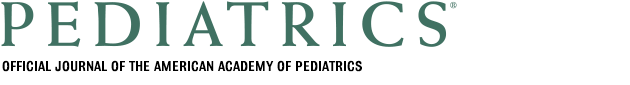 Mental Health Conditions and HyperthyroidismSarah J. Zader, Ernest Williams and Melissa A. BurykPediatrics October 2019, e20182874; DOI: https://doi.org/10.1542/peds.2018-2874 AbstractOBJECTIVES: To evaluate the proportion of pediatric patients with concurrent diagnoses of hyperthyroidism and mental health conditions (MHCs) by using the Military Health System database. We hypothesized that the prevalence of mental health disorders would be higher in patients with hyperthyroidism compared with in the nonhyperthyroid population.METHODS: The prevalence of hyperthyroidism and MHCs was calculated by using data extracted from the Military Health System Data Repository on military beneficiaries between 10 and 18 years old who were eligible to receive care for at least 1 month during fiscal years 2008 through 2016. Prevalence ratios were used to compare MHC diagnoses in those with versus without a diagnosis of hyperthyroidism.RESULTS: There were 1894 female patients and 585 male patients diagnosed with hyperthyroidism during the study period. Prevalence ratios for MHCs in those with versus without hyperthyroidism ranged from 1.7 (attention-deficit/hyperactivity disorder [ADHD]) to 4.9 (bipolar disorder). Strikingly, suicidality was nearly 5 times more likely in patients diagnosed with hyperthyroidism than in patients who were never diagnosed with hyperthyroidism. For each of the MHCs examined, with the exception of suicidality, the MHC diagnosis was more commonly made before the diagnosis of hyperthyroidism, with the highest proportion of patients being diagnosed with ADHD before receiving a diagnosis of hyperthyroidism (68.3%).CONCLUSIONS: There is a clear association between hyperthyroidism and each of the following MHCs: ADHD, adjustment disorder, anxiety, bipolar disorder, depression, and suicidality. This study highlights the need to consider this association when evaluating patients with overlapping symptoms and for effective mental health screening tools and resources for clinicians.Accepted July 29, 2019.Copyright © 2019 by the American Academy of PediatricsRelated ArticlesMental Health Disorders and Hyperthyroidism in the Pediatric Population Rebecca Schneider Aguirre et al., Pediatrics, 2019 Hyperthyroidism and Mental Health Disorders Lewis First et al., AAP News, 2019 Examination of the Comorbidity of Mental Illness and Somatic Conditions in Hospitalized Children in the United States Using the Kids' Inpatient Database, 2009. Dina M Sztein et al., Hosp Pediatr, 2016 Mental Health Comorbidity in Patients With Atopic Dermatitis Erin O’Brien et al., Pediatrics, 2013 Trends in Suicide Ideation or Attempts Suggest Worsening Mental Health Problems Lewis First et al., AAP News, 2018 Diagnosed Mental Health Conditions and Risk of Suicide Mortality Hsueh-Han Yeh et al., Psychiatric Services, 2019 Short-Term Suicide Risk Increased After Psychiatric Hospital Discharge PracticeUpdate, 2016 Achievement of Adequate Glycemic Control in Patients With Type 2 Diabetes and Comorbid Mental Health Conditions Treated in a Primary Care Setting Kaitlyn Brown et al., Diabetes Spectr, 2017 Adult ADHD: Making the Diagnosis PracticeUpdate, 2013 Brazilian Health Regulatory Agency Approves Premaitha's Noninvasive Prenatal Test as IVD 360Dx, 2018 